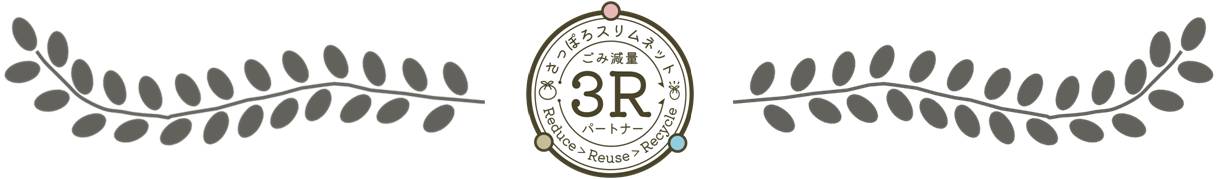 さっぽろスリムネット３Rパートナー　自己紹介シート団体名を記入団体名を記入概　　　　　要ごみ減量に関する取組み・活動内容ホームページ記　　入　　日さっぽろスリムネット３Rパートナー登録番号：〇〇〇さっぽろスリムネット３Rパートナー登録番号：〇〇〇